Утверждаю: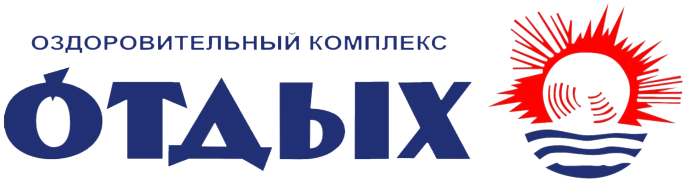 Директор МАУ «ОК»Отдых____________О.А Левкович «___»______________2015г.ПОЛОЖЕНИЕоб организации тематического выезда «Осень в объективе»Дата: 02.11 – 07.11.2015Место проведения: ДЗОЛ «Пламя» (с. Старочервово)Участники: учащиеся 5-11 классов  Стоимость выезда: 5250 рублейВ стоимость входит: проживание в отапливаемых, уютных корпусах (размещение в 4х местных комнатах, питание, новая интересная программа, услуги вожатых ГСПО «Родной».  Цель проведения: организация детского отдыха и досуга в каникулярный периодЗадачи проведения: развитие творческих и организаторских способностей ребенка, расширение кругозора, получение опыта прикладного труда, развитие лидерских способностей, а так же, умения работать в команде.                 Программа выезда                                                  Режим дня*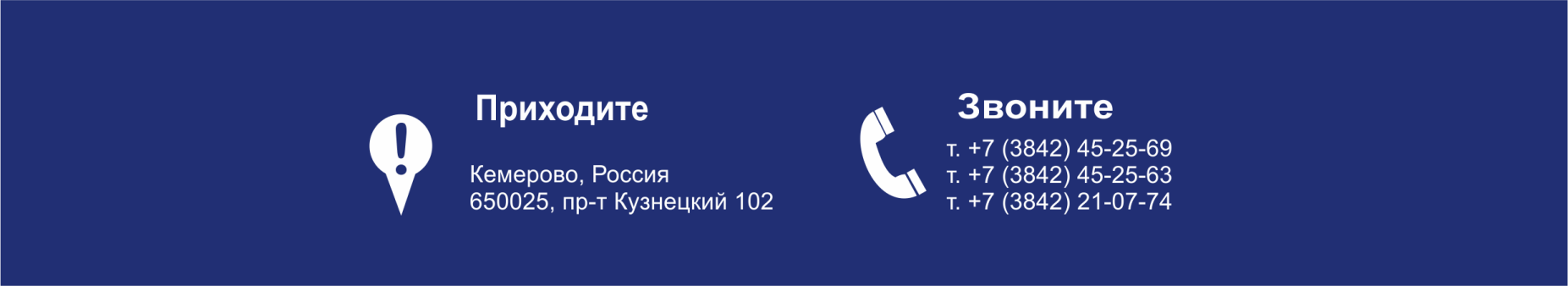 ВремяМероприятие1 день – «Ночь в музее»1 день – «Ночь в музее»12.0012.3013:0017.0018.0020.0021.30ЗаездРасселениеКвэст «Оживший музей»  Игра «Лот первый »Подвижные игры на территории«Веселые утки», конкурсная программаДискотека с конкурсной программой2 день – «Осень в объективе»2 день – «Осень в объективе»11.0017.0020.0021.15Фото-кросс «Загадки музыки»ВидеомарафонКараокеДискотека3 день – «Хелоуин»3 день – «Хелоуин»11.0017.0020.00Игра по станциям «SweetБУМ»Напольная игра «Шабаш», танцевально-конкурсная программа4 день – «Вокруг света»4 день – «Вокруг света»11.0017.0020.0021.15«GPS-навигатор», игра на местности«Верю не верю», интеллектуальный аукционКТД «СЮЗВ»Дискотека5 день – «В движении»5 день – «В движении»11.0017.0020.0021.30«Неолимпийские игры»Игра «Дозор»КТД «Dance battle» ОгонекВремяРежимный момент9.00 – 9.15Подъем. ВЛГ9.15Зарядка9.25Линейка (общий сбор лагеря)9.30 – 10.00Завтрак10.00 – 10.30Трудовой десант10.30Отрядная работа11.00 – 13.00Общелагерное мероприятие14.00 – 14.30Обед14.30 – 15.00Свободное время15.00 – 17.00отрядная работа17.00 – 19.00Дневное КТД19.00 – 19.45Ужин20.00 – 21.00вечернее мероприятие21.00 – 21.15Кофе-брейк21.15 – 22.15Дискотека22.15 – 22.30Анализ дня22.30подготовка ко сну23.00отбой